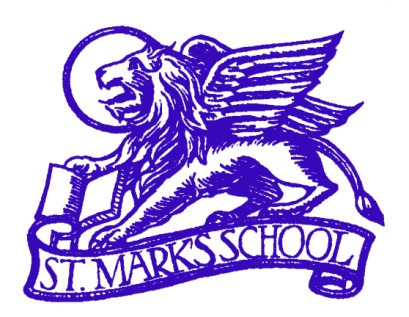 Date job description prepared/revised:	30th October 2018Prepared/revised by:				Damian KayAgreed job description signed by holder:‘The school is committed to safeguarding and promoting the welfare of young people and expects all staff and volunteers to share this commitment’‘The school is committed to safeguarding and promoting the welfare of young people and expects all staff and volunteers to share this commitment’Job detailsJob title:Year 2 Class TeacherGrade:Main scaleDirectly responsible to:The HeadteacherHours of duty:1265 per annumPrimary purpose of the job:To provide an effective education for children by teaching within the framework provided by the Governing Body and the Local Authority and with regard to all statutory requirements.This service is committed to safeguarding and promoting the welfare of children and young people and expects all staff and volunteers to share this commitment.Main duties and responsibilities/accountabilitiesTo fulfil the Conditions of Employment for School Teachers as laid down in the Pay and Conditions Act 1991 and subsequent amendments.To provide a well-managed, stimulating and effective learning environment for all children.To prepare curriculum plans and programmes of work which are appropriate to the needs, experience and knowledge of all pupils.To deliver each pupil’s entitlement to a broad and balanced curriculum.To work towards continuity in planning, assessing and recording, especially at times of transition.To contribute to whole school curriculum development and to reflect such initiatives in classroom planning and practice.To participate in professional development initiatives established by the school and by the Authority.To develop and maintain relationships with parents as partners in their children’s learning.To work co-operatively within the staff team.To ensure the safety and well-being of all pupils in line with school policies